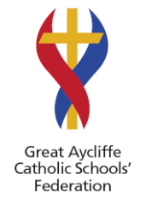 PERSON SPECIFICATION: Lunchtime SupervisorCriteriaEssentialDesirableHow IdentifiedQualifications and TrainingFirst Aid trainingSafeguarding trainingFood hygiene certificateApplicationInterviewKnowledge and ExperienceKnowledge of basic food hygiene requirementsSpent time with childrenKnowledge of basic safety and health proceduresExperience of working with primary school aged childrenKitchen experience ApplicationInterviewReferencesSkills and AbilitiesAbility to communicate clearly Ability to use initiativeAbility to ensure confidentiality and professional protocolsAbility to manage children calmly and positivelyAbility to lead playground gamesApplicationInterviewReferencesPersonal QualitiesSupportive of Catholic ethosEnthusiastic and energeticTeam playerAspirationalCalm and patient with a sense of humourFlexible and professionalPunctual and reliableInterviewReferences